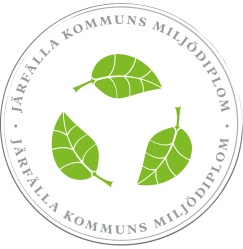 KemikalierUpprättad av [namn][20xx-xx-xx]Rutin för verksamhetens kemikaliehantering[skriv er rutin här]Handledning för vad rutinen kan beskrivaMärkning av kemikalierBeskriv att de miljö- och hälsofarliga kemikalier ni använder måste vara tydligt märktaFörvaring av kemikalier
Redovisa var de miljö- och hälsofarliga kemikalierna förvaras så att det inte finns risk för spill eller utsläpp. Samt hur de förvaras, t.ex. behållare, cistern.KemikalieförteckningBeskriv att ni listar alla miljö- och hälsofarliga kemikalier i en kemikalieförteckning. Ange vem som ansvarar för uppdatering av listan. Säkerhetsdatablad och hanteringAnge var ni förvarar säkerhetsdatabladAnge hur personalen får information om säkerhetsdatablad och hantering av era kemikalierAnge vem som ansvarar för uppdatering av säkerhetsdatablad.Cisterner
Beskriv era rutiner för cisterner samt när/hur eventuell besiktning görs. KöldmediaBeskriv era rutiner för köldmedia samt när/hur eventuell besiktning görs.